ПОСТАНОВЛЕНИЕ29 августа   2018 года №19  О присвоении адреса           На основании административного регламента по предоставлению муниципальной услуги «Присвоение адресов объектам недвижимого имущества, находящимся в границах населенных пунктов поселения», утвержденного постановлением главы сельского поселения Султанбековский сельсовет муниципального района Аскинский район Республики Башкортостан  от 10.04.2015 года № 15, п о с т а н о в л я ю:Жилому дому, расположенному на земельном участке с кадастровым  номером 02:04:180101:65, присвоить адрес: Республика Башкортостан, Аскинский район, Султанбековский сельсовет, д.Султанбеково,  ул. Набережная, д. 25.Контроль исполнения  данного постановления оставляю за собой.Глава сельского поселения                                                Ф.Ф ШарафутдиновБАШҠОРТОСТАН РЕСПУБЛИКАҺЫАСҠЫН  РАЙОНЫМУНИЦИПАЛЬ РАЙОНЫНЫҢСОЛТАНБӘК АУЫЛ СОВЕТЫАУЫЛ  БИЛӘМӘҺЕ ХАКИМИӘТЕ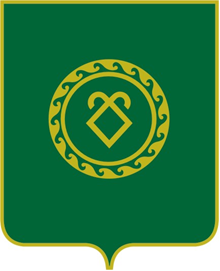 АДМИНИСТРАЦИЯСЕЛЬСКОГО ПОСЕЛЕНИЯСУЛТАНБЕКОВСКИЙ СЕЛЬСОВЕТМУНИЦИПАЛЬНОГО РАЙОНААСКИНСКИЙ РАЙОН  РЕСПУБЛИКИ   БАШКОРТОСТАН